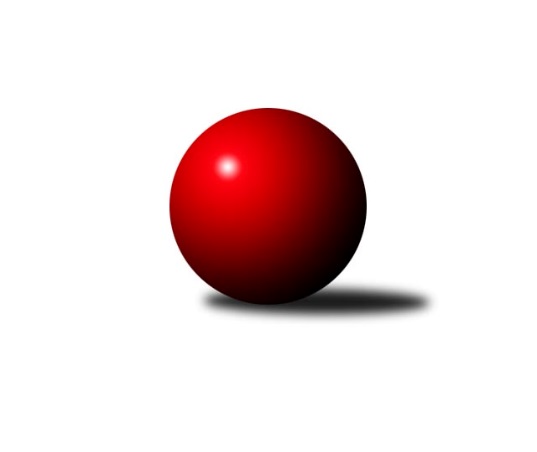 Č.8Ročník 2021/2022	31.10.2021Nejlepšího výkonu v tomto kole: 2372 dosáhlo družstvo: AC Sparta Praha CMistrovství Prahy 4 2021/2022Výsledky 8. kolaSouhrnný přehled výsledků:SK Meteor Praha F	- SC Olympia Radotín B	3:5	2346:2365	7.0:5.0	27.10.AC Sparta Praha C	- SC Olympia Radotín C	7:1	2372:2028	11.0:1.0	27.10.KK Slavoj Praha E	- TJ Sokol Praha-Vršovice D	6:2	2300:2225	7.0:5.0	29.10.TJ Sokol Rudná E	- TJ Sokol Rudná D		dohrávka		1.11.TJ Astra Zahradní Město C	- SK Rapid Praha B		dohrávka		11.11.Tabulka družstev:	1.	SC Olympia Radotín B	8	7	1	0	47.0 : 17.0 	61.5 : 34.5 	 2290	15	2.	TJ Astra Zahradní Město C	6	5	0	1	34.0 : 14.0 	44.0 : 28.0 	 2185	10	3.	AC Sparta Praha C	6	4	2	0	33.0 : 15.0 	50.5 : 21.5 	 2344	10	4.	SK Meteor Praha F	7	5	0	2	38.0 : 18.0 	59.0 : 25.0 	 2298	10	5.	TJ Sokol Rudná E	7	4	0	3	32.0 : 24.0 	44.5 : 39.5 	 2228	8	6.	KK Slavoj Praha E	8	3	1	4	26.5 : 37.5 	40.5 : 55.5 	 2068	7	7.	TJ Sokol Rudná D	7	3	0	4	29.0 : 27.0 	43.0 : 41.0 	 2184	6	8.	TJ Sokol Praha-Vršovice D	8	2	0	6	20.0 : 44.0 	38.0 : 58.0 	 2103	4	9.	SC Olympia Radotín C	8	1	0	7	17.0 : 47.0 	28.5 : 67.5 	 1995	2	10.	SK Rapid Praha B	7	0	0	7	11.5 : 44.5 	22.5 : 61.5 	 2022	0Podrobné výsledky kola:	 SK Meteor Praha F	2346	3:5	2365	SC Olympia Radotín B	Martin Povolný	 	 224 	 191 		415 	 2:0 	 370 	 	186 	 184		Vladimír Dvořák	Petra Grulichová	 	 209 	 226 		435 	 2:0 	 395 	 	192 	 203		Květa Dvořáková	Jana Fojtová	 	 174 	 175 		349 	 0:2 	 409 	 	201 	 208		Radek Pauk	Mikoláš Dvořák	 	 142 	 176 		318 	 0:2 	 378 	 	179 	 199		Eva Hucková	Zuzana Edlmannová	 	 225 	 204 		429 	 2:0 	 403 	 	205 	 198		Pavel Šimek	Miroslava Martincová	 	 200 	 200 		400 	 1:1 	 410 	 	186 	 224		Martin Šimekrozhodčí:  Vedoucí družstevNejlepší výkon utkání: 435 - Petra Grulichová	 AC Sparta Praha C	2372	7:1	2028	SC Olympia Radotín C	Jiří Lankaš	 	 189 	 200 		389 	 1:1 	 397 	 	201 	 196		Vojtěch Zlatník	Pavel Pavlíček	 	 203 	 245 		448 	 2:0 	 363 	 	169 	 194		Petr Zlatník	Tomáš Sůva	 	 204 	 167 		371 	 2:0 	 289 	 	138 	 151		Karel Svoboda	Stanislav Řádek	 	 171 	 194 		365 	 2:0 	 313 	 	148 	 165		Petr Žáček	Jan Červenka	 	 194 	 196 		390 	 2:0 	 280 	 	138 	 142		Aleš Nedbálek	Tomáš Sysala	 	 198 	 211 		409 	 2:0 	 386 	 	193 	 193		Jan Kalinarozhodčí: Vedoucí družstevNejlepší výkon utkání: 448 - Pavel Pavlíček	 KK Slavoj Praha E	2300	6:2	2225	TJ Sokol Praha-Vršovice D	Kateřina Majerová	 	 223 	 210 		433 	 2:0 	 375 	 	188 	 187		Helena Hanzalová	Barbora Králová	 	 177 	 198 		375 	 1:1 	 389 	 	201 	 188		Jitka Vykouková	Petr Beneda	 	 217 	 204 		421 	 2:0 	 384 	 	197 	 187		Květuše Pytlíková	Martin Hřebejk	 	 175 	 139 		314 	 0:2 	 373 	 	200 	 173		Renata Göringerová	Daniel Kulhánek	 	 180 	 226 		406 	 1:1 	 358 	 	191 	 167		Zdeněk Poutník	David Dungel	 	 177 	 174 		351 	 1:1 	 346 	 	193 	 153		Milan Lukešrozhodčí:  Vedoucí družstevNejlepší výkon utkání: 433 - Kateřina MajerováPořadí jednotlivců:	jméno hráče	družstvo	celkem	plné	dorážka	chyby	poměr kuž.	Maximum	1.	Luboš Machulka 	TJ Sokol Rudná D	449.67	305.3	144.3	4.3	3/4	(465)	2.	Vlastimil Bachor 	TJ Sokol Rudná E	437.50	288.0	149.5	5.0	2/3	(442)	3.	Martin Dubský 	AC Sparta Praha C	433.33	298.3	135.0	6.5	2/2	(443)	4.	Zuzana Edlmannová 	SK Meteor Praha F	410.75	284.5	126.3	7.0	3/3	(429)	5.	Jan Červenka 	AC Sparta Praha C	408.25	280.5	127.8	10.0	2/2	(443)	6.	Tomáš Turnský 	TJ Astra Zahradní Město C	406.25	284.8	121.4	8.2	4/4	(437)	7.	Martin Povolný 	SK Meteor Praha F	397.47	284.8	112.7	10.5	3/3	(423)	8.	Petr Fišer 	TJ Sokol Rudná D	396.38	288.8	107.6	12.8	4/4	(414)	9.	Bohumil Fojt 	SK Meteor Praha F	395.75	283.3	112.5	9.9	2/3	(418)	10.	Jan Mařánek 	TJ Sokol Rudná E	395.67	271.7	124.0	9.2	3/3	(419)	11.	Radek Pauk 	SC Olympia Radotín B	394.42	271.1	123.3	9.5	4/4	(423)	12.	Pavel Šimek 	SC Olympia Radotín B	393.88	285.3	108.6	11.9	4/4	(428)	13.	Karel Novotný 	TJ Sokol Rudná E	393.72	274.0	119.7	8.9	3/3	(419)	14.	Jiří Lankaš 	AC Sparta Praha C	392.75	280.3	112.5	9.0	2/2	(398)	15.	Eva Hucková 	SC Olympia Radotín B	391.67	280.8	110.8	11.3	3/4	(404)	16.	Tomáš Sůva 	AC Sparta Praha C	391.13	281.5	109.6	11.1	2/2	(430)	17.	Květa Dvořáková 	SC Olympia Radotín B	389.00	280.2	108.8	12.2	4/4	(423)	18.	Martin Šimek 	SC Olympia Radotín B	387.83	269.8	118.1	8.5	4/4	(422)	19.	Miroslava Martincová 	SK Meteor Praha F	386.67	275.0	111.7	11.5	3/3	(439)	20.	Tomáš Doležal 	TJ Astra Zahradní Město C	385.67	280.2	105.5	9.8	4/4	(399)	21.	Jan Kalina 	SC Olympia Radotín C	383.60	275.2	108.5	11.3	4/4	(406)	22.	Milan Mrvík 	TJ Astra Zahradní Město C	383.00	267.9	115.1	10.0	4/4	(425)	23.	Petr Beneda 	KK Slavoj Praha E	382.75	279.6	103.1	12.1	4/4	(429)	24.	Zdeněk Mora 	TJ Sokol Rudná E	381.13	280.0	101.1	10.0	2/3	(397)	25.	Martin Smetana 	SK Meteor Praha F	380.67	266.3	114.3	10.7	3/3	(389)	26.	Kateřina Majerová 	KK Slavoj Praha E	377.75	266.3	111.5	12.0	4/4	(433)	27.	Petr Zelenka 	TJ Sokol Rudná E	376.67	275.8	100.8	15.5	2/3	(413)	28.	Petr Majerníček 	TJ Astra Zahradní Město C	376.56	267.8	108.8	11.9	3/4	(386)	29.	Květuše Pytlíková 	TJ Sokol Praha-Vršovice D	373.25	276.4	96.8	14.0	4/4	(400)	30.	Daniel Kulhánek 	KK Slavoj Praha E	371.45	271.0	100.5	15.4	4/4	(410)	31.	Petr Švenda 	SK Rapid Praha B	370.00	269.8	100.2	14.9	3/3	(415)	32.	Miloslav Fous 	TJ Sokol Praha-Vršovice D	369.00	277.8	91.3	15.0	4/4	(415)	33.	Jana Fišerová 	TJ Sokol Rudná D	367.88	272.0	95.9	15.4	4/4	(404)	34.	Pavel Eder 	SK Rapid Praha B	364.75	265.5	99.3	18.9	2/3	(421)	35.	Marek Švenda 	SK Rapid Praha B	364.25	258.3	106.0	15.1	3/3	(376)	36.	Roman Mrvík 	TJ Astra Zahradní Město C	364.00	265.4	98.6	13.3	3/4	(404)	37.	Stanislav Řádek 	AC Sparta Praha C	362.38	268.6	93.8	16.0	2/2	(381)	38.	Renata Göringerová 	TJ Sokol Praha-Vršovice D	361.50	269.4	92.1	14.1	4/4	(398)	39.	Jaroslav Svozil 	SK Rapid Praha B	360.33	253.3	107.0	14.0	3/3	(382)	40.	Zdeněk Mašek 	TJ Sokol Rudná D	360.00	257.3	102.7	12.8	3/4	(368)	41.	Milan Drhovský 	TJ Sokol Rudná E	360.00	261.6	98.4	13.8	3/3	(390)	42.	Jan Seidl 	TJ Astra Zahradní Město C	359.75	260.8	99.0	18.0	4/4	(397)	43.	Tomáš Novotný 	TJ Sokol Rudná E	358.33	251.8	106.5	15.7	3/3	(376)	44.	Filip Makovský 	TJ Sokol Rudná E	357.67	270.5	87.2	16.3	2/3	(381)	45.	Vladimír Dvořák 	SC Olympia Radotín B	357.25	268.8	88.5	14.0	4/4	(370)	46.	Jaroslav Mařánek 	TJ Sokol Rudná D	356.50	256.8	99.8	16.9	4/4	(392)	47.	Tomáš Sysala 	AC Sparta Praha C	355.63	262.1	93.5	16.3	2/2	(409)	48.	Miloš Dudek 	SC Olympia Radotín B	352.22	263.1	89.1	15.8	3/4	(406)	49.	Helena Machulková 	TJ Sokol Rudná D	347.50	248.5	99.0	13.5	4/4	(365)	50.	Mikoláš Dvořák 	SK Meteor Praha F	341.44	260.0	81.4	18.8	3/3	(369)	51.	Milan Lukeš 	TJ Sokol Praha-Vršovice D	339.56	256.9	82.6	19.3	3/4	(389)	52.	Jiří Potměšil 	SK Rapid Praha B	336.22	251.7	84.6	20.9	3/3	(362)	53.	Roman Hašek 	SK Rapid Praha B	333.88	243.3	90.6	19.3	2/3	(373)	54.	Petr Zlatník 	SC Olympia Radotín C	330.80	234.6	96.3	16.1	4/4	(363)	55.	David Dungel 	KK Slavoj Praha E	326.70	244.0	82.8	18.4	4/4	(393)	56.	Václav Vejvoda 	TJ Sokol Rudná D	325.67	235.0	90.7	19.3	3/4	(357)	57.	Helena Hanzalová 	TJ Sokol Praha-Vršovice D	318.75	240.9	77.9	19.4	4/4	(375)	58.	Karel Svoboda 	SC Olympia Radotín C	314.00	236.3	77.7	24.0	3/4	(330)	59.	Martin Hřebejk 	KK Slavoj Praha E	306.31	228.4	77.9	19.3	4/4	(333)	60.	Leoš Labuta 	SC Olympia Radotín C	306.07	232.2	73.9	21.5	3/4	(369)	61.	Jakub Adam 	TJ Sokol Rudná E	304.33	230.7	73.7	24.0	3/3	(318)	62.	Petr Žáček 	SC Olympia Radotín C	304.20	227.5	76.7	23.7	4/4	(360)	63.	Barbora Králová 	KK Slavoj Praha E	296.60	216.0	80.6	22.3	4/4	(384)	64.	Antonín Krampera 	SK Rapid Praha B	264.75	199.3	65.5	28.0	2/3	(302)	65.	Jan Adamec 	SK Rapid Praha B	215.75	168.0	47.8	11.5	2/3	(259)		Michal Majer 	TJ Sokol Rudná E	451.00	300.0	151.0	6.0	1/3	(451)		Aleš Král 	KK Slavoj Praha E	437.50	290.5	147.0	7.0	1/4	(455)		Pavel Pavlíček 	AC Sparta Praha C	435.50	298.0	137.5	10.0	1/2	(448)		Karel Kohout 	TJ Sokol Rudná E	408.00	263.0	145.0	10.0	1/3	(408)		Petra Grulichová 	SK Meteor Praha F	405.80	283.2	122.6	9.8	1/3	(435)		Vojtěch Zlatník 	SC Olympia Radotín C	395.00	287.5	107.5	10.9	2/4	(428)		Jarmila Fremrová 	TJ Sokol Praha-Vršovice D	373.50	265.0	108.5	10.0	2/4	(380)		Pavel Kratochvíl 	TJ Astra Zahradní Město C	372.50	258.5	114.0	12.3	2/4	(387)		Daniel Volf 	TJ Astra Zahradní Město C	367.00	272.0	95.0	19.0	1/4	(367)		Jitka Vykouková 	TJ Sokol Praha-Vršovice D	363.25	270.3	93.0	15.8	2/4	(394)		Kristina Řádková 	AC Sparta Praha C	353.00	246.0	107.0	11.0	1/2	(353)		Dominik Kocman 	TJ Sokol Rudná D	353.00	260.0	93.0	12.0	1/4	(353)		Martin Berezněv 	TJ Sokol Rudná E	353.00	284.0	69.0	25.0	1/3	(353)		Miloslav Dvořák 	TJ Sokol Rudná D	351.00	261.3	89.8	15.0	2/4	(367)		Jana Fojtová 	SK Meteor Praha F	350.67	263.0	87.7	13.3	1/3	(365)		Ludmila Zlatníková 	SC Olympia Radotín C	340.20	251.1	89.1	16.0	2/4	(356)		Jindřich Zajíček 	TJ Sokol Praha-Vršovice D	332.00	247.3	84.8	19.5	2/4	(362)		Zdeněk Poutník 	TJ Sokol Praha-Vršovice D	320.50	248.3	72.3	23.8	2/4	(358)		Aleš Nedbálek 	SC Olympia Radotín C	288.00	217.5	70.5	26.0	2/4	(296)Sportovně technické informace:Starty náhradníků:registrační číslo	jméno a příjmení 	datum startu 	družstvo	číslo startu
Hráči dopsaní na soupisku:registrační číslo	jméno a příjmení 	datum startu 	družstvo	Program dalšího kola:9. kolo1.11.2021	po	17:30	TJ Sokol Rudná E - TJ Sokol Rudná D (dohrávka z 8. kola)	1.11.2021	po	19:30	SK Rapid Praha B - AC Sparta Praha C	2.11.2021	út	18:30	SC Olympia Radotín C - KK Slavoj Praha E	3.11.2021	st	17:30	TJ Sokol Praha-Vršovice D - TJ Sokol Rudná E	4.11.2021	čt	17:00	SC Olympia Radotín B - TJ Astra Zahradní Město C	4.11.2021	čt	17:30	TJ Sokol Rudná D - SK Meteor Praha F	Nejlepší šestka kola - absolutněNejlepší šestka kola - absolutněNejlepší šestka kola - absolutněNejlepší šestka kola - absolutněNejlepší šestka kola - dle průměru kuželenNejlepší šestka kola - dle průměru kuželenNejlepší šestka kola - dle průměru kuželenNejlepší šestka kola - dle průměru kuželenNejlepší šestka kola - dle průměru kuželenPočetJménoNázev týmuVýkonPočetJménoNázev týmuPrůměr (%)Výkon1xJan MařánekRudná E4882xJan MařánekRudná E132.84884xLuboš MachulkaRudná D4494xLuboš MachulkaRudná D122.194493xPavel PavlíčekSparta C4482xPavel PavlíčekSparta C118.244481xPetra GrulichováMeteor F4351xTomáš DoležalAstra C115.864294xKateřina MajerováSlavoj E4332xKateřina MajerováSlavoj E114.284333xZuzana EdlmannováMeteor F4291xPetra GrulichováMeteor F113.2435